PROTOKÓŁ MECZU Pucharu Polski na szczeblu Wojewódzkim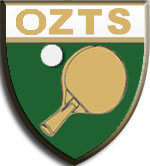 SEZON 2017/2018Opolski Związek Tenisa Stołowego e-mail: opolski.ozts@o2.plRozegranego w dniu ……………..w ……………………………..……….pomiędzy drużynamiZawodnik własnoręcznym podpisem oświadcza, że posiada aktualne badanie lekarskieKAPITANOWIE DRUŻYN                                                                                                 UWAGI
 Protokół meczu proszę przesłać na E-mail zgloszenia.ozts@o2.pl , wynik meczu SMS tel. 517 082 080AXNazwisko i ImiępodpisNazwisko i ImiępodpisAYBXCZR1R1R2R2Lp.Nazwisko i ImięANazwisko i ImięX1set2set3set4set5setsetywynikA-Y:::::::B-X:::::::C-Z:::::::Grapodwójna:::::::A-X:::::::C-Y:::::::B-Z:::::::ZWYCIĘZCA :ZWYCIĘZCA :ZWYCIĘZCA :ZWYCIĘZCA :ZWYCIĘZCA :ZWYCIĘZCA :ZWYCIĘZCA :ZWYCIĘZCA :WYNIK KOŃCOWY:WYNIK KOŃCOWY:drużynaNAZWISKOIMIĘPODPIS AXSĘDZIA MECZUSĘDZIA MECZUSĘDZIA MECZUSĘDZIA MECZUNAZWISKONAZWISKOIMIĘ PODPIS